 АДМИНИСТРАЦИЯ МУНИЦИПАЛЬНОГО ОБРАЗОВАНИЯ- 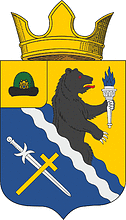 КРУТОЯРСКОЕ СЕЛЬСКОЕ ПОСЕЛЕНИЕКАСИМОВСКОГО МУНИЦИПАЛЬНОГО РАЙОНА РЯЗАНСКОЙ ОБЛАСТИПОСТАНОВЛЕНИЕОб утверждении бюджетного прогноза муниципального образования - Крутоярское сельское поселение Касимовского муниципального района Рязанской области на долгосрочный периодПроект           2023 года                                                                     № п.  КрутоярскийВ соответствии со статьей 170.1 Бюджетного кодекса Российской Федерации, постановлением администрации муниципального образования – Крутоярское сельское поселение Касимовского муниципального района Рязанской области на долгосрочный период от 20.05.2022 № 32 «Об утверждении  порядка  разработки  и утверждения бюджетного прогноза муниципального образования — Крутоярское сельское поселение Касимовского муниципального района  Рязанской области  на долгосрочный период», администрация муниципального образования - Крутоярское сельское поселение Касимовского муниципального района Рязанской области     постановляет:   1.Утвердить бюджетный прогноз муниципального образования - Крутоярское сельское поселение Касимовского муниципального района Рязанской области на долгосрочный период согласно приложению.        2.Настоящее постановление вступает в силу со дня его подписания и подлежит официальному опубликованию в Информационном бюллетене Крутоярского сельского поселения и на официальном сайте администрации .  3. Контроль за исполнением настоящего постановления оставляю за собой.Глава муниципального образования-Крутоярское сельское поселение Касимовского муниципального района Рязанской области:                                                              Ю.Л. КадимоваЛ.В.Некрылова 8(49131)33194Бюджетный прогноз муниципального образования - Крутоярское сельское поселение Касимовского муниципального района Рязанской области на долгосрочный период    Бюджетный прогноз муниципального образования – Крутоярское сельское поселение Касимовского муниципального района Рязанской области на долгосрочный период (далее - бюджетный прогноз) разработан на основе  прогноза социально-экономического развития муниципального образования - Крутоярское сельское поселение, утвержденного постановлением администрации Крутоярского сельского поселения от 14.11.2023г. № 64 «О утверждении Прогноза социально-экономического развития  – Крутоярского сельского поселения на 2024 год и на плановый период 2025 и 2026 года»,   с учетом основных направлений бюджетной и налоговой политики Крутоярского сельского поселения. Бюджетный прогноз разработан в условиях налогового и бюджетного законодательства, действующего на момент его составления.Цели и задачи налоговой, бюджетной и долговой политики в долгосрочном периодеЦелью долгосрочного бюджетного планирования в Крутоярского сельского поселения является обеспечение предсказуемости динамики доходов и расходов бюджета Крутоярского сельского поселения, что позволяет оценивать долгосрочные тенденции изменений объема доходов и расходов, а также вырабатывать на их основе соответствующие меры, направленные на повышение устойчивости и эффективности функционирования бюджетной системы Крутоярского сельского поселения.Основная задача долгосрочного бюджетного планирования состоит в увязке проводимой бюджетной политики с задачами по созданию долгосрочного устойчивого роста экономики и повышению уровня и качества жизни населения Крутоярского сельского поселения.Бюджетная политика Крутоярского сельского поселения на предстоящий период должна в полной мере учитывать прогнозируемые риски развития экономики и предусматривать адекватные меры по минимизации их неблагоприятного влияния на качество жизни населения поселения.На долгосрочный период основными направлениями работы становятся мероприятия, обеспечивающие бюджетную устойчивость и общую макроэкономическую стабильность.В целом долгосрочная бюджетная политика по формированию доходов бюджета Крутоярского сельского поселения будет основана на следующих подходах:1)​ упорядочивание системы налоговых льгот, оценка эффективности предоставленных налоговых льгот, повышение их адресности и строгая координация с целями и задачами соответствующих муниципальных программ Крутоярского сельского поселения; 2)​ повышение налоговой нагрузки на имущество, в том числе за счет отмены налоговых льгот;3) сокращение возможностей уклонения от уплаты налогов и сборов за счет увеличения объемов безналичных расчетов, формирования максимально благоприятных условий для добросовестных налогоплательщиков, совершенствования порядка урегулирования задолженности по налогам и сборам;4) повышение эффективности использования муниципального имущества, обеспечение качественного учета имущества, входящего в состав муниципальной казны, осуществления контроля за использованием объектов муниципальной собственности;5) продолжение работы по актуализации налоговой базы по земельному налогу, налогу на имущество физических лиц, в целях формирования объективной налогооблагаемой базы по данным налогам и росту доходов местного бюджета.При формировании и реализации бюджетной политики на долгосрочный период необходимо исходить из решения следующих основных задач:1) реализация эффективной бюджетной политики, направленной на долгосрочную устойчивость и сбалансированность  бюджета Крутоярского сельского поселения, укрепление доходной базы, формирование оптимальной структуры расходов бюджета Крутоярского сельского поселения;2)повышение эффективности бюджетных расходов, формирование бюджетных параметров исходя из четкой приоритизации и необходимости безусловного исполнения действующих расходных обязательств, в том числе с учетом их оптимизации и эффективности исполнения. Необходимо осуществлять взвешенный подход к принятию новых расходных обязательств и сокращать неэффективные бюджетные расходы. При исполнении бюджета Крутоярского сельского поселения необходимо обеспечить максимальную экономию бюджетных средств за счет их рационального использования. Направления и мероприятия социально-экономической политики, реализуемые в рамках муниципальных программ Крутоярского сельского поселения, должна иметь надежное финансовое обеспечение. Должны быть определены объемы финансовых ресурсов, необходимые для достижения конкретных целей и количественно определенных результатов.Особое внимание должно быть уделено обоснованности механизмов реализации муниципальных программ Крутоярского сельского поселения по стабилизации социально-экономического положения и формированию предпосылок устойчивого развития сельского поселения;3)​ повышение эффективности бюджетных расходов;4)​ повышение эффективности системы муниципального финансового контроля, внутреннего финансового контроля и внутреннего финансового аудита, что будет способствовать сокращению нарушений законодательства о контрактной системе и повышению эффективности (результативности и экономности) бюджетных расходов;5) формирование и исполнение бюджета программно-целевым методом с целью повышения эффективности системы муниципального финансового контроля и перехода к оценке эффективности (результативности и экономности) бюджетных расходов;6)​ обеспечение открытости и прозрачности муниципальных финансов, размещение нормативно правовых актов, регулирующих бюджетный процесс Крутоярского сельского поселения. Обеспечение доступности, открытости и возможности ознакомления граждан с процессом формирования и исполнения бюджета за счет публикации созданным на сайте раздела «Бюджет для граждан»;7)​ повышение самостоятельности и ответственности органов местного самоуправления Крутоярского сельского поселения за проводимую бюджетную политику, создание условий для получения наивысших результатов в условиях рационального использования имеющихся ресурсов. Повышение качества управления муниципальными финансами.     Реализация бюджетной политики Крутоярского сельского поселения в долгосрочном периоде, направлена на планомерную работу по приведению расходных обязательств в соответствии с имеющимися бюджетными возможностями.Прогноз основных характеристик бюджетаКрутоярского сельского поселенияПрогноз основных характеристик бюджета Крутоярского сельского поселения и оценка исполнения за 2022 год представлены в приложении № 1 к настоящему бюджетному прогнозу.Прогноз доходов и расходов  бюджета Крутоярского сельского поселенияДолгосрочный прогноз налоговых и неналоговых доходов рассчитан на основе следующих подходов:Налоговые и неналоговые доходы бюджета спрогнозированы в соответствии с положениями Бюджетного кодекса Российской Федерации, на основе показателей базового варианта прогноза социально- экономического развития на долгосрочный период.Бюджетный прогноз рассчитан исходя из действующих налоговых и неналоговых доходов и предусматривает сохранение уровня налоговой нагрузки на налогоплательщиков.Выявление невостребованных земельных участков для получения дополнительных доходов в бюджет поселения.Прогноз расходов сформирован в соответствии с расходными обязательствами, отнесенными федеральным и областным законодательством Рязанской области к полномочиям органов местного самоуправления и предполагает относительную стабильность структуры расходов в долгосрочной перспективе. Основное направление расходов это - эффективное использование средств дорожного фонда, содержание мест захоронений, мероприятия по благоустройству территории и т.д.4. Показатели финансового обеспечения  муниципальных программ Крутоярского сельского поселенияПостановлением администрации муниципального образования – Крутоярское сельское поселение от 04.11.2013г. № 56 «Об утверждении муниципальной программы «Дорожное хозяйство муниципального образования – Крутоярское сельское поселение Касимовского муниципального района Рязанской области»; от 29.12.2017г. № 75 «Об утверждении муниципальной программы «Пожарная безопасность муниципального образования –Крутоярское  сельское поселение Касимовского муниципального района Рязанской области»  ;  от 26.12.2018г. № 64 «Об утверждении муниципальной программы «Муниципальная программа «Благоустройство и охрана окружающей среды»; от 26.12.2019г. № 64 «Об утверждении муниципальной программы «Материально-техническое и хозяйственное обеспечение деятельности администрации муниципального образования – Крутоярское сельское поселение Касимовского муниципального района Рязанской области»  определены цели, задачи и ожидаемые результаты муниципальных программ, индикаторы их достижения.Бюджетный прогноз сформирован в программной структуре. Показатели финансового обеспечения муниципальных программ Крутоярского сельского поселения на период их действия и непрограммным направлениям деятельности приведены в приложении № 2 к настоящему бюджетному прогнозу. Приложение №1к бюджетному прогнозу Крутоярского сельского поселения на долгосрочный период до 2029 года от 0.12.2023 г. № 0Прогноз основных характеристик бюджета Крутоярского сельского поселения Прогноз основных характеристик бюджета Крутоярского сельского поселения Прогноз основных характеристик бюджета Крутоярского сельского поселения Прогноз основных характеристик бюджета Крутоярского сельского поселения Прогноз основных характеристик бюджета Крутоярского сельского поселения Прогноз основных характеристик бюджета Крутоярского сельского поселения Прогноз основных характеристик бюджета Крутоярского сельского поселения Прогноз основных характеристик бюджета Крутоярского сельского поселения Прогноз основных характеристик бюджета Крутоярского сельского поселения Прогноз основных характеристик бюджета Крутоярского сельского поселения тыс.рублейОтчетный периодОтчетный периодПлановый периодПлановый периодПлановый периодПлановый периодПрогнозный периодПрогнозный периодПрогнозный период№Наименование прогнозных показателей2022 годотчетный2023 годтекущий2024год2025 год2026 год2026 год2027 год2028 год2029 год1.Доходы бюджета- всего11495645311732769782028202870392109708в том числе:налоговые и неналоговые доходы733861427093754880488048855490639581безвозмездные поступления - всего415731146391481531531641781852.Расходы бюджета-всего117546453117327697820282028703921097083.Дефицит (профицит) бюджета-259000000004.Муниципальный долг бюджета на первое января000000000Приложение №2к бюджетному прогнозу Крутоярского сельского поселения на долгосрочный период до 2029 года от 0.12.2023 г. № 0Показатели финансового обеспечения муниципальных программ Крутоярского сельского поселения на период их действия Показатели финансового обеспечения муниципальных программ Крутоярского сельского поселения на период их действия Показатели финансового обеспечения муниципальных программ Крутоярского сельского поселения на период их действия Показатели финансового обеспечения муниципальных программ Крутоярского сельского поселения на период их действия Показатели финансового обеспечения муниципальных программ Крутоярского сельского поселения на период их действия Показатели финансового обеспечения муниципальных программ Крутоярского сельского поселения на период их действия Показатели финансового обеспечения муниципальных программ Крутоярского сельского поселения на период их действия Показатели финансового обеспечения муниципальных программ Крутоярского сельского поселения на период их действия Показатели финансового обеспечения муниципальных программ Крутоярского сельского поселения на период их действия Показатели финансового обеспечения муниципальных программ Крутоярского сельского поселения на период их действия тыс. рублейОтчетный периодОтчетный периодПлановый периодПлановый периодПлановый периодПлановый периодПрогнозный периодПрогнозный периодПрогнозный период№Наименование прогнозных показателей2022 годотчетный2023 годтекущий2024 год2025 год2026 год2026 год2027 год2028 год2029 год1.Расходы на реализацию муниципальных программ в том числе:8003861236694078428742874400450046001.1.Муниципальная программа«Дорожное хозяйство муниципального образования – Крутоярское сельское поселение Касимовского муниципального района Рязанской области»3668642717721819188718872000210022001..2.Муниципальная программа «Пожарная безопасность муниципального образования –Крутоярское  сельское поселение Касимовского муниципального района Рязанской области»080727272727272721.3.Муниципальная программа«Благоустройство и охрана окружающей среды»310715913006537957957957957951.4.Муниципальная программа«Материально-техническое и хозяйственное обеспечение деятельности администрации муниципального образования – Крутоярское сельское поселение Касимовского муниципального района Рязанской области»1228151415251534153315331533153315332. Расходы на непрограммные направления деятельности375147735140514953875387570058005900Итого расходов11754133858809922796749674101001030010500